PD  K A M E N J A K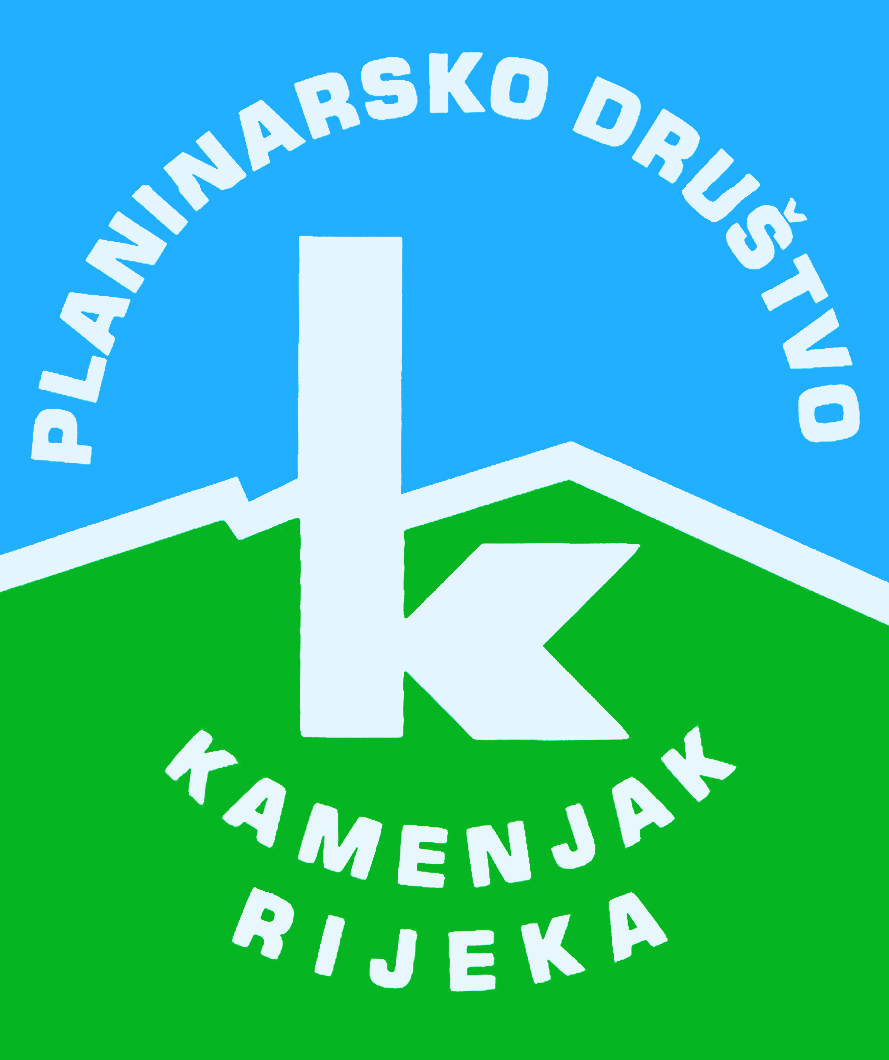 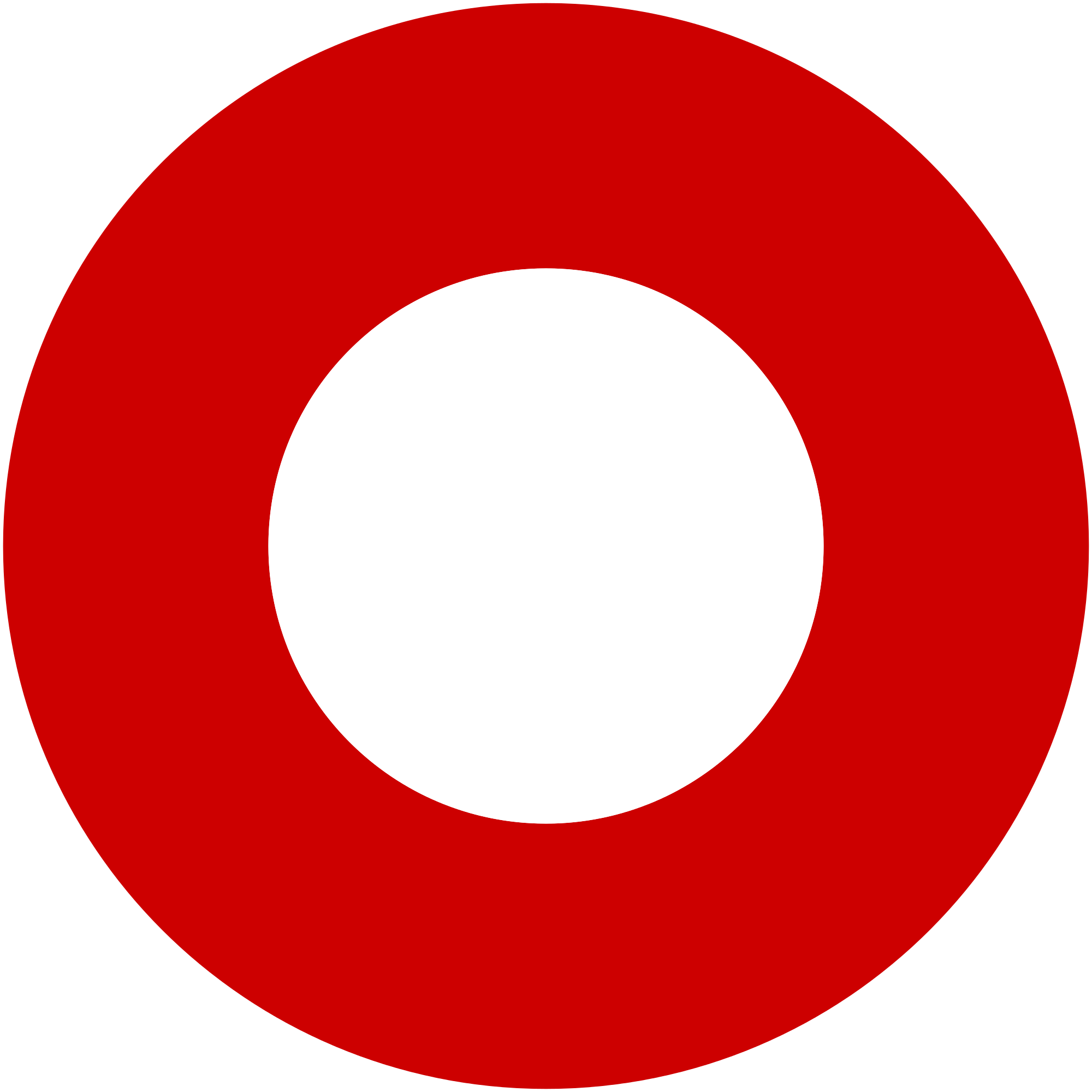 Korzo 40/I - RIJEKA tel: 051/331-212 Prijavom na izlet svaki član Društva potvrđuje da je upoznat sa zahtjevima izleta, da ispunjava zdravstvene, fizičke i tehničke uvjete za sigurno sudjelovanje na izletu, da ima uplaćenu članarinu HPS-a za tekuću godinu, te da pristupa izletu na vlastitu odgovornost. Sudionik je dužan tijekom izleta slušati upute vodiča. U slučaju loših vremenskih prilika ili drugih nepredviđenih okolnosti, vodič ima pravo promijeniti rutu ili otkazati izlet. Dan otvorenih vrata: Kampus - RebarDan otvorenih vrata: Kampus - Rebarnedjelja, 03.10.2021.nedjelja, 03.10.2021.Polazak: Kampus na Trsatu, park ispred Akademije primijenjenih umjetnosti u 9 satiPovratak: popodnePrijevoz: javni prijevozCijena: besplatnoOpis: 
DAN OTVORENIH VRATA!

Pozivamo sve zainteresirane planinare i planinarke, studente i studentice te ostale zainteresirane građane i građanke da nam se pridruže te otkriju čari i dobrobiti planinarenja. Dođite i dozvolite da vam pokažemo zašto obožavamo svaki slobodni trenutak provoditi u prirodi.

DAN OTVORENIH VRATA organizira planinarski odsjek Index koji djeluje pri PD Kamenjak, a osnovan je u suradnji sa Studentskim centrom Sveučilišta u Rijeci. Okupljamo se u “ArtPUri” parku ispred Akademije primijenjenih umjetnosti na Trsatu (autorica je studentica Ivana Babić). Krećemo dobro uhodanim studentskim putevima kroz Kampus prema Orehovici i nastavljamo Putem mlikarice, s kraćim odmorom uz kapelicu majke Mlikarice.Laganim korakom uz predivne poglede na vrhove Gorskog kotara i Grobničke Alpe nastavljamo grebenom Rebar prema sv. Ani. Pritom ćemo uživati u veličanstvenim pogledima - cijeli sveučilišni Kampus, Rijeka i Kvarnerski zaljev će nam doslovno biti kao na dlanu. Od sv. Ane polako se spuštamo prema polazišnoj točki odnosno sveučilišnom kampusu gdje će završiti naša planinarska tura.

Napomena:
Prijave u tajništvu utorkom od 19 do 21 ili na pdkamenjak @gmail.com.

Studente pozivamo da ispune prijavu na  bit.ly/kampusrebar. 

Molimo sudionike da se pridržavaju epidemioloških mjera.Opis: 
DAN OTVORENIH VRATA!

Pozivamo sve zainteresirane planinare i planinarke, studente i studentice te ostale zainteresirane građane i građanke da nam se pridruže te otkriju čari i dobrobiti planinarenja. Dođite i dozvolite da vam pokažemo zašto obožavamo svaki slobodni trenutak provoditi u prirodi.

DAN OTVORENIH VRATA organizira planinarski odsjek Index koji djeluje pri PD Kamenjak, a osnovan je u suradnji sa Studentskim centrom Sveučilišta u Rijeci. Okupljamo se u “ArtPUri” parku ispred Akademije primijenjenih umjetnosti na Trsatu (autorica je studentica Ivana Babić). Krećemo dobro uhodanim studentskim putevima kroz Kampus prema Orehovici i nastavljamo Putem mlikarice, s kraćim odmorom uz kapelicu majke Mlikarice.Laganim korakom uz predivne poglede na vrhove Gorskog kotara i Grobničke Alpe nastavljamo grebenom Rebar prema sv. Ani. Pritom ćemo uživati u veličanstvenim pogledima - cijeli sveučilišni Kampus, Rijeka i Kvarnerski zaljev će nam doslovno biti kao na dlanu. Od sv. Ane polako se spuštamo prema polazišnoj točki odnosno sveučilišnom kampusu gdje će završiti naša planinarska tura.

Napomena:
Prijave u tajništvu utorkom od 19 do 21 ili na pdkamenjak @gmail.com.

Studente pozivamo da ispune prijavu na  bit.ly/kampusrebar. 

Molimo sudionike da se pridržavaju epidemioloških mjera.Težina staze: lagana staza (oko 4 sata hoda)Težina staze: lagana staza (oko 4 sata hoda)Oprema: Osnovna planinarska oprema prilagođena promjenjivim vremenskim uvjetima. Hrana i voda iz ruksaka.Oprema: Osnovna planinarska oprema prilagođena promjenjivim vremenskim uvjetima. Hrana i voda iz ruksaka.Vodič(i): Kruno Topolski i Boris KurilićVodič(i): Kruno Topolski i Boris KurilićPrijave i informacije: u tajništvu Društva do 28.09.2021.Prijave i informacije: u tajništvu Društva do 28.09.2021.